Szpital Powiatu Bytowskiego Sp. z o.o.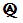 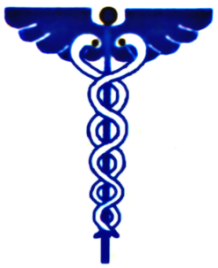 77-100 Bytów, ul. Lęborska 13tel.: 59/8228500, fax: 59/8223990, e-mail: nzoz.szpital@bytow.bizL.dz. 1144/ZZ/2017                                                                          		           Bytów, 07.04.2017r.Wszyscy oferenci biorący udział  w postępowaniu przetargowymWYJAŚNIENIA ZWIĄZANE Z TREŚCIĄ SIWZ W odpowiedzi na skierowane do Szpitala Powiatu Bytowskiego Sp. z o.o. zapytania dotyczące treści specyfikacji w postępowaniu prowadzonym w trybie przetargu nieograniczonego, przedmiot zamówienia: dostaw sprzętu jednorazowego użytku oraz szybkich testów  diagnostycznych ZP6/L/2/2017/II, informujemy: Pytanie 1 Dot.: Załącznik nr 1 poz. 3Czy Zamawiający zaakceptuje test płytkowy?OdpowiedźTak, Zamawiający dopuszcza.Pytanie 2 Dot.: Załącznik nr 1 poz. 6Czy Zamawiający wymaga zaoferowania testu płytkowego czy paskowego?OdpowiedźZamawiający dopuszcza obydwa rodzaje.Pytanie 3 Dot.: Załącznik nr 1 poz. 9W związku z wycofaniem testu przez producenta, czy Zamawiający zaakceptuje test płytkowy do szybkiego jakościowego oznaczenia antygenu wirusa RSV z popłuczyn lub wymazu z jamy nosowo – gardłowej (NPS), lub z wymazu z jamy gardłowej z kontrolą dodatnią?OdpowiedźTak, Zamawiający dopuszcza.Powyższe informacje należy traktować jako integralną część specyfikacji istotnych warunków zamówienia.________________________               (podpis przewodniczącej komisji)                                                              